УПРАВЛЕНИЕ ФИНАНСОВ  АДМИНИСТРАЦИИ  ДОБРИНСКОГО МУНИЦИПАЛЬНОГО   РАЙОНА П Р И К А З           п.  Добринка26 декабря 2014 года                         					  № 66О внесении изменений в приказ управленияфинансов администрации Добринскогомуниципального района от 24 декабря 2007 года№111К «Об утверждении Порядка составления и ведения сводной бюджетной росписи районногобюджета и бюджетных росписей главныхраспорядителей средств районного бюджета(главных администраторов источников финансирования дефицита районного бюджета)»В целях организации процесса исполнения районного бюджета приказываю:1. Внести в Порядок составления и ведения сводной бюджетной росписи районного бюджета и бюджетных росписей главных распорядителей средств районного бюджета (главных администраторов источников финансирования дефицита районного бюджета), утвержденный приказом управления финансов  администрации Добринского муниципального района от 24 декабря 2007 года №111К, (далее - Порядок), следующие изменения:      а) наименование раздела I. Состав сводной росписи, порядок ее составления и утверждения изложить в следующей редакции:      «Раздел I.  Состав сводной росписи, порядок ее составления и утверждения»;      б)  в разделе «I. Состав сводной росписи, порядок ее составления и утверждения»:       абзац второй пункта 1 изложить в следующей редакции:       «роспись расходов районного бюджета на текущий финансовый год и на плановый период в разрезе главных распорядителей средств районного бюджета, разделов, подразделов, целевых статей (муниципальных программ районного бюджета муниципального района и непрограммных направлений деятельности), групп видов расходов классификации расходов бюджета по форме согласно приложению 1 к настоящему Порядку;»;     в) наименование раздела II. Лимиты бюджетных обязательств изложить в следующей редакции:     «Раздел II. Лимиты бюджетных обязательств»;     г) в разделе «II. Лимиты бюджетных обязательств»:     в абзаце первом   пункта 4  после слов «целевых статей» дополнить словами «(муниципальных программ районного бюджета муниципального района и непрограммных направлений деятельности)»;     д) наименование раздела III. Доведение показателей сводной росписи и лимитов бюджетных обязательств до главных распорядителей (главных администраторов источников) изложить в следующей редакции:      «Раздел III. Доведение показателей сводной росписи и лимитов бюджетных обязательств до главных распорядителей (главных администраторов источников)»;       е) наименование раздела IV. Ведение сводной росписи и изменение лимитов бюджетных обязательств изложить в следующей редакции:        «Раздел  IV. Ведение сводной росписи и изменение лимитов бюджетных обязательств»;       ж) в разделе «IV. Ведение сводной росписи и изменение лимитов бюджетных обязательств»:       пункт 11 изложить в следующей редакции:«11.  Оформление справок-уведомлений об изменении росписи расходов и лимитов бюджетных обязательств осуществляется с присвоением следующих кодов источников изменений:1) 001 - изменения, не приводящие к изменению показателей сводной росписи;2) 002 - изменения, вносимые в случае использования средств резервного фонда администрации муниципального района;3) 003 - изменения, вносимые в связи с изменением состава или полномочий (функций) главных распорядителей бюджетных средств (подведомственных им казенных учреждений), типа муниципальных учреждений;4) 004 - изменения, вносимые в связи с исполнением судебных актов, предусматривающих обращение взыскания на средства районного бюджета;5) 007 - изменения, вносимые в связи с перераспределением бюджетных ассигнований по основаниям, установленным Решением Совета депутатов Добринского муниципального района;6) 009 - изменения, вносимые в связи с получением субсидий, субвенций, иных межбюджетных трансфертов и безвозмездных поступлений от физических и юридических лиц, остатков субсидий и иных межбюджетных трансфертов, не использованных на начало текущего финансового года, имеющих целевое назначение, сверх объемов, утвержденных Решением Совета депутатов Добринского муниципального района, а также в случае сокращения (возврата при отсутствии потребности) указанных средств;7) 030, 031, 032, 033, 034, 035, 036, 037, 038 - изменения, вносимые в связи с принятием решений Совета депутатов  Добринского муниципального района о внесении изменений в решение о районном бюджете; 8) 050 - изменения, вносимые по основаниям, установленным пунктом 2 статьи 232 Бюджетного кодекса Российской Федерации; 9) 060 - изменения, вносимые в случае увеличения бюджетных ассигнований текущего финансового года на оплату заключенных муниципальных контрактов на поставку товаров, выполнение работ, оказание услуг, подлежащих в соответствии с условиями этих муниципальных контрактов оплате в отчетном финансовом году, в объеме, не превышающем остатка не использованных на начало текущего финансового года бюджетных ассигнований на исполнение указанных муниципальных контрактов;12) 070 - субсидии бюджетам муниципальных образований в целях софинансирования расходных обязательств, возникающих при выполнении полномочий органов местного самоуправления по вопросам местного значения;13) 071 - дотации бюджетам муниципальных образований на поддержку мер по обеспечению сбалансированности местных бюджетов.»;з) наименование раздела V. Состав бюджетной росписи, порядок ее составления и утверждения, утверждение лимитов бюджетных обязательств изложить в следующей редакции:«Раздел V. Состав бюджетной росписи, порядок ее составления и утверждения, утверждение лимитов бюджетных обязательств»;и) в разделе «V. Состав бюджетной росписи, порядок ее составления и утверждения, утверждение лимитов бюджетных обязательств»:в абзаце втором пункта 13 после слов «целевых статей» дополнить словами «(муниципальных программ районного бюджета муниципального района и непрограммных направлений деятельности)»;        пункт 15 изложить в следующей редакции:        «15. Главные распорядители осуществляют распределение доведенных лимитов бюджетных обязательств до своих распорядителей (получателей) в разрезе разделов, подразделов, целевых статей (муниципальных программ муниципального района и непрограммных направлений деятельности), групп, подгрупп и элементов видов расходов классификации расходов и классификации операций сектора государственного управления с учетом отнесения соответствующих кодов классификации операций сектора государственного управления к видам расходов в соответствии с порядком применения бюджетной классификации Российской Федерации, определенным Министерством финансов Российской Федерации.»;        к) наименование раздела VI. Доведение бюджетной росписи, лимитов бюджетных обязательств до распорядителей (получателей) средств районного бюджета (администраторов источников) изложить в следующей редакции:       «Раздел VI. Доведение бюджетной росписи, лимитов бюджетных обязательств до распорядителей (получателей) средств районного бюджета (администраторов источников)»;       л) раздел «VII. Ведение бюджетной росписи и изменение лимитов бюджетных обязательств» изложить в следующей редакции:«Раздел VII. Ведение бюджетной росписи и изменение лимитовбюджетных обязательств19. Ведение бюджетной росписи и изменение лимитов бюджетных обязательств осуществляет главный распорядитель (главный администратор источников) путем внесения изменений в показатели бюджетной росписи и лимиты бюджетных обязательств (далее - изменение бюджетной росписи и лимитов бюджетных обязательств).20. Изменение бюджетной росписи и лимитов бюджетных обязательств, приводящее к изменению показателей сводной росписи, осуществляется в соответствии с основаниями, установленными статьей 217 Бюджетного кодекса Российской Федерации, и с учетом особенностей исполнения районного бюджета, установленных Решением.21. Изменение бюджетной росписи и лимитов бюджетных обязательств осуществляется с присвоением кодов видов изменений, установленных пунктом 11 настоящего Порядка.22. Изменение бюджетной росписи и лимитов бюджетных обязательств осуществляется главным распорядителем с учетом следующих особенностей:1) изменение бюджетной росписи и лимитов бюджетных обязательств, не приводящее к изменению показателей сводной росписи, касающееся перераспределения по кодам подгрупп и (или) элементов видов расходов, классификации операций сектора государственного управления, осуществляется главными распорядителями на основании письменного обращения распорядителей (получателей) средств районного бюджета, находящихся в их ведении, - по согласованию с управлением финансов администрации муниципального района;2) изменение бюджетной росписи и лимитов бюджетных обязательств, не приводящее к изменению показателей сводной росписи и лимитов бюджетных обязательств, касающееся перераспределения между подведомственными получателями средств районного бюджета, осуществляется главными распорядителями без согласования с управлением финансов администрации муниципального района.23. Решение управления финансов администрации муниципального района об изменении сводной росписи и лимитов бюджетных обязательств служит основанием для внесения главным распорядителем (главным администратором источников) соответствующих изменений в показатели его бюджетной росписи и лимиты бюджетных обязательств.Главный распорядитель (главный администратор источников) обязан в течение трех рабочих дней со дня получения справки-уведомления об изменении росписи расходов и лимитов бюджетных обязательств и (или) справки об изменении росписи источников финансирования дефицита бюджета внести изменения в показатели своей бюджетной росписи и лимиты бюджетных обязательств.».2. Установить, что пункт 1 настоящего приказа вступает в силу с 1 января 2015 года.     3. Бюджетному отделу  (Гордеева М.Т.) обеспечить публикацию настоящего приказа в газете «Добринские вести» и  в сети Интернет на официальном сайте администрации Добринского муниципального района. Заместитель главы администрации муниципального  района -начальник управления финансов                                  В.Т. Неворова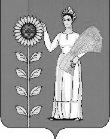 